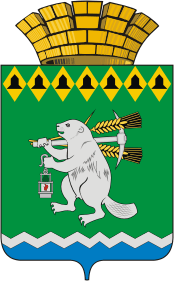 Дума Артемовского городского округаVII созыв35 заседание РЕШЕНИЕот 21 декабря  2023 года                                                                            № 376О внесении изменений в Положение о порядке подготовки,утверждения местных нормативов градостроительного проектирования Артемовского городского округа и внесения в них изменений, утвержденное решением Думы Артемовского городского округа от 29.03.2018 № 332В соответствии с частью 8 статьи 29.4 Градостроительного кодекса Российской Федерации, Федеральным законом от 6 октября 2003 года № 131-ФЗ «Об общих принципах организации местного самоуправления в Российской Федерации», статьей 23 Устава Артемовского городского округа, принимая во внимание решение Думы Артемовского городского округа от 17.06.2021 № 833 «Об утверждении структуры Администрации Артемовского городского округа»,Дума Артемовского городского округа РЕШИЛА:Внести в Положение о порядке подготовки, утверждения местных нормативов градостроительного проектирования Артемовского городского округа и внесения в них изменений, утвержденное решением Думы Артемовского городского округа от 29.03.2018 № 332, (далее – Положение) следующие изменения:пункт 7 Положения изложить в следующей редакции:«7. Подготовка проекта местных нормативов градостроительного проектирования осуществляется Администрацией Артемовского городского округа, в лице Управления архитектуры и градостроительства Администрации Артемовского городского округа (далее - Управление) самостоятельно, либо иным лицом, привлекаемым Управлением на основании муниципального контракта, заключенного в соответствии с Федеральным законом от 5 апреля 2013 года                     № 44-ФЗ «О контрактной системе в сфере закупок товаров, работ, услуг для обеспечения государственных и муниципальных нужд».»;в пункте 8 слово «Комитет» заменить словом «Управление»;в пункте 9 слово «Комитетом» заменить словом «Управлением»;в пункте 10 слово «Комитет» заменить словом «Управление»;в пункте 11 слово «Комитет» заменить словом «Управление»;в пункте 12 слово «Комитета» заменить словом «Управления»;в пункте 13 слово «Комитетом» заменить словом «Управлением».Решение опубликовать в газете «Артемовский рабочий», разместить на Официальном портале правовой информации Артемовского городского округа (www.артемовский-право.рф) и официальном сайте Думы Артемовского городского округа в информационно - телекоммуникационной сети «Интернет». Контроль за исполнением решения возложить на постоянную комиссию по вопросам местного самоуправления, нормотворчеству и регламенту (Упорова Е.Ю.).Председатель Думы Артемовского городского округа         В.С. АрсеновГлава Артемовского городского округа                         К.М. Трофимов